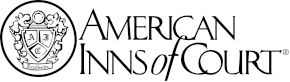 The Thomas E. Penick, Jr. American Inns of Court in Elder Law at Stetson LawRESOLUTION OF THE THOMAS A. PENICK, JR. AMERICAN INNS OF COURT TO SUPPORT AND ADOPT THE AMERICAN INNS OF COURT DIVERSITY POLICYBE IT RESOLVED that the Executive Committee of the Thomas A. Penick, Jr. Inn of Court determined by unanimous vote on the 18th day of April, 2015, to support and fully adopt the American Inns of Court Diversity Policy, which is stated below.Diversity PolicyThe American Inns of Court Embraces and Encourages Diversity and Inclusiveness.More than just an organization, the American Inns of Court is the embodiment of an ideal. We are dedicated to upholding the standards of the legal profession, to practicing law with dignity and respect, and to encouraging respect for our system of justice. Achieving a higher level of excellence and developing a deeper sense of professionalism occur only with an abiding commitment to the goals of diversity and inclusiveness. The American Inns of Court firmly believes that personal diversity in all its aspects is essential to our ability to accomplish our mission. Diversity embodies all those differences that make us unique individuals and includes people of different race, ethnicity, culture, sexual orientation, gender, religion, age, personal style, appearance, physical ability as well as people of diverse opinions, perspectives, lifestyles, ideas and thinking. We value the differences in views and perspectives and the varied experiences that are part of a diverse membership. Diversity enriches and broadens our membership, which in turn leads to more creative and meaningful programs.For the same reasons, the American Inns of Court values professional diversity. Legal professionals and law school faculty, administrators, and students, from all disciplines, from all practice types, from both the public and private sectors, from all economic strata, and from the least experienced to the most seasoned are vital to maximizing the Inn experience. Only by drawing and retaining a diverse membership will we guarantee the success of our unique organization as well as our respective professional pursuits. Therefore, the American Inns of Court are committed to creating and maintaining a culture that promotes and supports diversity not only throughout our organization, but in our profession as well.